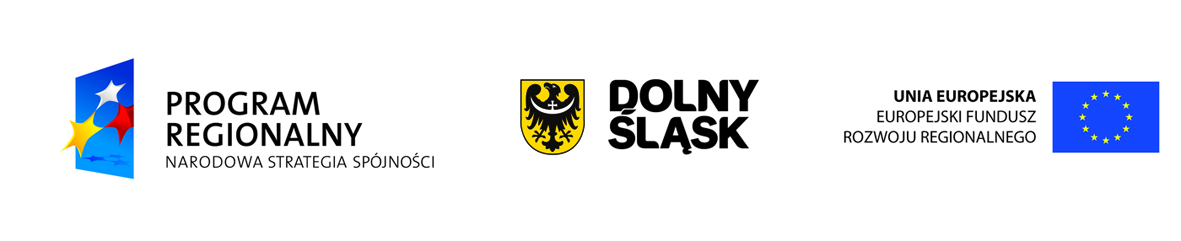                                                                                                                                   Załącznik nr 4 do SIWZ (należy złożyć w formie oryginału) …………………………………….…… (nazwa i adres Wykonawcy)                                      OŚWIADCZENIE WYKONAWCYo braku podstaw do wykluczenia z postępowania o udzielenie zamówienia publicznego z powodu okoliczności, o których mowa w art. 24 ust. ustawy z dnia 29 stycznia 2004 roku - Prawo zamówień publicznych (Dz. U. z 2013r. poz. 907). Przystępując do postępowania o udzielenie zamówienia publicznego na ZAPROJEKTOWANIE, WYKONANIE, DOSTAWA I MONTAŻ REGAŁÓW DO SKŁADOWANIA KOSTIUMÓW SCENICZNYCH DLA OPERY WROCŁAWSKIEJoświadczam, że brak jest podstaw do wykluczenia z postępowania o udzielenie zamówienia. ...................................., dnia ....................... 2013 r. .............................................................(podpis i pieczęć osoby uprawnionej do reprezentacji Wykonawcy)Uwaga: W przypadku Konsorcjum , Oświadczenie w formie oryginału składa każdy Partner Konsorcjum indywidualnie